Schoolplan 2019 – 2023 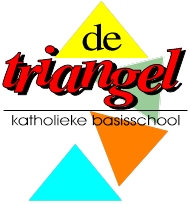 ‘Leerzame en zorgzame school’Waar een grote school verbinding geeftHoofdgebouwZeelandiahoeve 5-71187 KR AmstelveenTel.: 020-645 3825Locatie ‘KarelRijk’  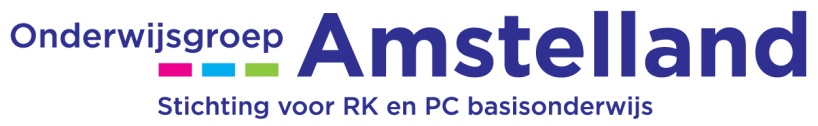 Jane Addamslaan 131187 DA AmstelveenTel.:020-640 8706Inhoudsopgave Een schoolplan met een stevig fundamentEr komt veel af op basisscholen. Ook op onze school zijn we genoodzaakt om steeds keuzes te maken als het gaat om de vraag: besteden we onze tijd en aandacht aan dit onderwerp? Ons uitgangspunt is dat alles wat we doen en veranderen toevoegt aan de ontwikkeling van onze leerlingen en de school. Verhoging van opbrengst en/of kwaliteit staan hierbij centraal. Dat ziet u terug in dit schoolplan 2019 – 2023 waarin we de strategische keuzes beschrijven die we voor deze periode hebben gemaakt.Het hebben van een schoolplan is wettelijk verplicht. Met behulp ervan kunnen we ons verantwoorden  naar derden. Zeker zo belangrijk is dat het ons helpt planmatig te werken aan schoolontwikkeling, de kwaliteit van ons onderwijs te bewaken en - waar nodig - te verbeteren. Het fundament onder dit schoolplan is onze gemeenschappelijke visie op onderwijs en een gedragen schoolconcept.‘Onderwijs met een hart’ bevat de speerpunten waarop dit schoolplan is gebaseerd. Deze strategische agenda is vastgesteld door het College van Bestuur van Onderwijsgroep Amstelland, samen met haar directeuren, intern begeleiders, GMR-leden en belangstellende personeelsleden en ouders. Het geeft de koers en de richting aan voor de komende jaren voor de gehele Onderwijsgroep. Het schoolplan voor onze school KBS De Triangel is opgesteld door onze eigen directie, met een constructieve inbreng van het team, de vakspecialisten en de medezeggenschapsraad (MR). Met hun instemming rest vaststelling door het bestuur, waarna het aan de Inspectie kan worden voorgelegd.Ieder schooljaar evalueren we onze werkzaamheden twee maal: halverwege en aan het einde van het jaar. We doen dit met managementrapportages. Zo nodig passen we ons beleid en/of onze strategische keuzes aan om de gestelde doelen te bereiken. Voornemens die succesvol zijn afgerond, borgen we. Aan het einde van schooljaar 2022 – 2023 kijken we terug voor een laatste evaluatie van de gehele planperiode.Namens het team van de Triangel,Guus van Weezenbeek, directeur Hoofdstuk 1: de context van onze school 1.1	De omgeving van de schoolOnze school maakt onderdeel uit van Onderwijsgroep Amstelland. Deze stichting voor Rooms-Katholiek en Protestants Christelijk onderwijs verzorgt onderwijs aan ruim 4000 leerlingen op elf bijzondere basisscholen in Amstelveen en Ouderkerk aan de Amstel. De Triangel is de katholieke basisschool in Amstelveen-Westwijk. Westwijk bestaat inmiddels 26 jaar. Er zijn overwegend koopwoningen, waarin veel tweeverdieners wonen. Daarnaast is er nieuwbouw aan de zuidzijde van de wijk. Het leerlingaantal is als gevolg hiervan de afgelopen jaren toegenomen.Onze school beschikt over twee locaties. Het Hoofdgebouw bevat 24 lokalen. De dependance ‘Karelrijk’ biedt acht lokalen aan bovenbouwgroepen. Tussen beide gebouwen is de ‘Taalklas’ gehuisvest in het gebouw ‘de Overloop’. Deze klassen zijn bedoeld voor regulier onderwijs aan leerlingen die sinds kort in Nederland zijn en geen of onvoldoende Nederlands spreken. Deze Taalklassen zijn een gezamenlijk initiatief van de scholen van Onderwijsgroep Amstelland. In het schooljaar 2019-2020 gaat in hetzelfde gebouw ook een Internationaal Georiënteerde Basisschool van start. Dit is een Engelstalige basisschool voor kinderen (van expats) die slechts enkele jaren in Nederland verblijven.1.2	Leerling- en ouderpopulatieMet zo’n 750 leerlingen, verdeeld over ongeveer 32 groepen, is de Triangel een grote school. De voordelen van een grote school zijn onmiskenbaar: zo beschikken we over veel deskundigheid en wordt de school gedragen door vele schouders. Anderzijds doen we er alles aan om de school overzichtelijk en voor het gevoel ‘kleinschalig’ te houden voor onze leerlingen, ouders en medewerkers. Dat doen we onder meer door te werken in drie leerteams. Deze bestaan resp. uit de kleutergroepen, groepen drie tot en met vijf en tenslotte de groepen zes tot en met acht.De resultaten die we met onze leerlingen behalen, zijn over het algemeen gemiddeld tot bovengemiddeld in vergelijk met scholen met eenzelfde leerlingenpopulatie.Onze leerlingenpopulatie bestaat grotendeels uit Nederlandstalige kinderen van gemiddeld tot hoogopgeleide ouders. De ouders zijn over het algemeen betrokken en hebben hoge verwachtingen van de school. Van onze leerlingen is 8% geboren in een ander land. De meesten van hen spreken al Nederlands. De laatste jaren zien we een toename van het percentage kinderen van expats. Deze komen met name uit India, Zuid-Korea en Oost-Europa. Het aantal leerlingen voor wie het Nederlands een compleet nieuwe taal is, bevindt zich met name in de groepen 1-2. Momenteel spreekt in deze groepen 8% van de kinderen geen Nederlands en heeft daarnaast 10% een beperkte woordenschat. Dankzij een intensief taalprogramma en ondersteuning uit de Taalklassen leren deze kinderen zo snel mogelijk de Nederlandse taal.Bij ongeveer 70% van onze leerlingen spelen kerkelijke en/of religieuze aspecten geen rol in de opvoeding. Ouders kiezen onze school vanwege de goede naam of vanwege vriendjes of vriendinnetjes die al op school zitten.1.3	TeamOp de Triangel werken zestig medewerkers, waarvan 10% mannen. De gemiddelde leeftijd is 48 jaar.Het merendeel van onze medewerkers is groepsleerkracht. Groepsleerkrachten verzorgen het reguliere onderwijs aan een groep, zijn hiervoor verantwoordelijk en hebben daarnaast werkzaamheden die voor de hele organisatie van belang zijn. De Triangel heeft de volgende gespecialiseerde leerkrachten:Elk van de drie leerteams beschikt over een intern begeleider (IB-er). De IB-er  coördineert alle (specifieke) zorg en ondersteuning rond de leerlingen en ondersteunt de leerkrachten bij de uitvoering ervan.De Kanjercoördinatoren ondersteunen leerkrachten bij wie sociaal- emotionele problemen in de groep een rol spelen.Remedial Teachers zetten we in om extra ondersteuning te bieden bij het verwerven van de leerstof; soms voor één leerling, soms voor een klein groepje. Extra, uitdagend onderwijs aan meer- en hoogbegaafde kinderen wordt gegeven door specialisten (teachers) in het programma ‘a Different Day’.Leerkracht-specialisten zijn specialist in een bepaald vakgebied. Wij hebben ze voor rekenen, taal, lezen, Engels, Nederlands als tweede taal, techniek, methodiek en ICT.De Eventmanager is een leerkracht die zorgdraagt voor de organisatie van bijzondere projecten en feesten.De directie van De Triangel wordt gevormd door de directeur en drie adjunct-directeuren. De adjunct-directeuren geven dagelijks leiding aan één van de drie leerteams. De directeur heeft de algehele leiding en draagt verantwoordelijkheid voor de hele schoolorganisatie.
De directie telt twee mannelijke en twee vrouwelijke leden. Hiermee voldoet de school aan de evenredige verdeling van vrouwen in de schoolleiding (wpo. art 30).
Tot het team behoort ook ons onderwijsondersteunend personeel. In het team zitten een administratief medewerker en twee schoolassistenten. De laatsten zijn onder meer verantwoordelijk voor de coördinatie van de tussenschoolse opvang.
Ieder leerteam heeft de beschikking over een onderwijsassistent of leraar-ondersteuner. Deze ondersteunen de leerkrachten bij het lesgeven. De leraar-ondersteuner van groep 6 tot en met 8 geeft daarnaast ook technieklessen.Ook zijn twee vakleerkrachten bewegingsonderwijs verbonden aan De Triangel.1.4	OpvangDe Triangel voelt zich verantwoordelijk voor goede en goed geregelde tussenschoolse opvang (TSO). Onze school kent geen continurooster. Wij bieden onze kinderen de mogelijkheid tussen de middag op school te blijven. Ongeveer 85% van de kinderen maakt hier gebruik van. De kinderen eten in groepen onder leiding van TSO- medewerkers, die allen in het bezit zijn van een Verklaring Omtrent Gedrag. De school biedt geen naschoolse opvang aan. Wel vindt er overleg plaats met verschillende aanbieders over een goede aansluiting en afstemming. Hoofdstuk 2: uitgangspunten van Onderwijsgroep Amstelland2.1 KernwaardenOnderwijsgroep Amstelland heeft in het schooljaar 2018-2019 een nieuwe koers uitgezet voor de vormgeving van het onderwijs op de scholen. Dat gebeurde samen met een groot aantal betrokkenen van binnen en buiten de organisatie. Alle scholen werken vanuit dezelfde kernwaarden: vertrouwen, verbondenheid, ontmoeten, gedrevenheid en aandacht. Daarnaast behoudt iedere school van de Stichting zijn eigen karakter. Onderwijsgroep Amstelland hecht veel waarde aan de balans tussen ‘meetbaar’ en ‘merkbaar’. De ontwikkeling van kinderen is meetbaar waar we ons op de cognitieve aspecten richten. Andere zaken, zoals aandacht voor menselijke verhoudingen en aan het behoud van de aarde, zijn merkbaar en zeker zo waardevol. Aandacht voor merkbaar onderwijs is terug te zien in de vijf thema’s van de nieuwe koers. 2.2. Vijf pijlersBij de samenstelling van dit schoolplanonderdeel zijn nadrukkelijk de vijf pijlers, zoals beschreven in het bovenschoolse Koersplan 2019-2021, geïncorporeerd.  
-    InternationaliseringIdentiteitDuurzaamheidLeren in deze tijdInnovatieVoor onze school betekent dit het volgende:
InternationaliseringSinds schooljaar 2017 – 2018 krijgen de kinderen vanaf groep 1 tot en met 8 Engelse les. De komende twee schooljaren besteden we aan de verdere implementatie hiervan. Dit is voor ons een onderhoudsdoel. De afgelopen jaren zien we een toename van leerlingen die geen Nederlands spreken. In onze school is dit met name in de groepen 1-2 het geval. Aan hun opvang geven we gestructureerd aandacht. Onze Tweede Taal (NT2)-specialist heeft hiertoe een plan van aanpak opgesteld. De komende twee jaar besteden we aan de verdere implementatie ervan. Ook dit is voor ons een onderhoudsdoel.Onderdeel van het lesprogramma in groep 8 is het Viruskenner project. De leerlingen vergaren en delen kennis over diverse computervirussen. Onderdeel van dit programma is uitwisseling met Suriname. De komende jaren verdiepen we het project verder, in samenwerking met de werkgroep internationalisering.IdentiteitIn onze school geven we lessen levensbeschouwing vanuit onze katholieke identiteit. Daar hoort ook bij dat de kinderen kennisnemen van andere wereldgodsdiensten.Naast deze levensbeschouwelijke identiteit vormen de kinderen hun persoonlijke identiteit onder andere met de Kanjertraining. Onderhoudsdoel voor de komende planperiode is verdere implementatie van het bijbehorende registratiesysteem KanVAS en de analyse van de resultaten hiervan. DuurzaamheidDe huidige lessen biologie en Natuur en Milieu Educatie vormen voldoende basis voor de behandeling van duurzaamheid. Er zijn geen nieuwe onderwerpen opgenomen.Op personeelsgebied wordt duurzame inzetbaarheid in combinatie met professionalisering weer nadrukkelijk onderdeel van de gesprekscyclus.Leren in deze tijdWe onderscheiden in het kader van ‘leren in deze tijd’ twee onderhoudsdoelen:De technieklessen in de groepen 6 tot en met 8 worden verder geïmplementeerd. Daarnaast breiden we het gebruik van de leskisten uit de Technotheek uit naar de groepen 3 tot en met 5.We werken aan de verdere implementatie van Opbrengstgericht Passend Onderwijs. Focus PO is daarbij een belangrijk koersinstrument. 
Naast de interventies die voortkomen uit Focus PO willen wij nadrukkelijk kijken naar de behoefte voor een onderwijsplan op het gebied van gedrag (waaronder KanVAS, groepsklimaat en klassenmanagement) en Engels.InnovatieTijdens de gezamenlijke studiedag van Onderwijsgroep Amstelland formuleerde het team op het gebied van innovatie drie ontwikkeldoelen waarmee we verder gaan:Leerling-betrokken onderwijs (onder andere door ‘leren’ zichtbaar te maken)Oriëntatie op leren en bewegenInnovatie door het vernieuwen van onderwijsmethodesHoofdstuk 3: wie wij zijn, onze kernwaarden3.1 	Wat wij belangrijk vindenDe driehoek in ons logo staat symbool voor: leerzaam, plezier en zorgzaam. Als grote school zien we veel mogelijkheden om die drie belangrijke punten met elkaar te verbinden. Dat doen we welbewust; met de schat aan expertise die we delen, de sfeer op school en de zorg en aandacht die we voor kinderen, ouders en collega’s hebben. Op De Triangel geloven wij dat onderwijs een krachtig middel is om te sturen in de ontwikkeling van kinderen. In ons dagelijks handelen laten we ons inspireren door de uitspraak: ‘KBS De Triangel, een leerzame en zorgzame school’. Net als de andere scholen van de Onderwijsgroep Amstelland, handelt De Triangel vanuit de centrale OGA-kernwaarden:Vertrouwen: openstaan voor elkaar en openstaan voor het onbekendeVerbondenheid: met liefde, zorg en respect met elkaar omgaanOntmoeten: ontdekken wat mensen ‘bezielt’ en wat hen drijftGedrevenheid: het beste onderwijs bieden aan al onze leerlingenAandacht: ruimte maken om na te denken over het levenSamengevat: ‘Onderwijs met een hart voor de wereld’.De centrale kernwaarden vertalen we in onze 6 K’s; ze geven ons houvast in ons dagelijks doen en laten.  Kind ‘Alles wat wij doen is er op gericht onze leerlingen zo goed mogelijk te begeleiden op hun weg naar volwassenheid’Wij zien het als onze kerntaak om onze leerlingen een passend onderwijsaanbod te bieden, zodat ze zich als mens zo optimaal mogelijk kunnen ontwikkelen en zich goed staande weten te houden in onze samenleving. Een belangrijke voorwaarde hierbij is dat kinderen een ononderbroken ontwikkelingslijn kunnen volgen.We hebben oog voor de brede ontwikkeling van kinderen. We geloven namelijk dat ieder kind over talenten beschikt die het kan gebruiken op de weg naar volwassenheid. We realiseren ons dat kennis en vaardigheden van groot belang zijn als het gaat om de verdere schoolloopbaan van onze leerlingen.Verschillen tussen kinderen zijn voor ons vanzelfsprekend; we ervaren ze als verrijkend. In ons handelen gaan wij uit van de principes van Opbrengstgericht Passend Onderwijs (OPO). We hanteren het model van effectieve instructie.Dit alles moet ertoe leiden dat onze leerlingen elke dag met plezier naar school gaan.Katholiek ‘De Triangel is een katholieke school, en staat dus stil bij de katholieke tradities en cultuur’Op onze school vertellen we verhalen uit de bijbel en geven we catecheselessen. Ook  staan we stil bij katholieke tradities en feesten. Belangrijke katholieke waarden zijn voor ons saamhorigheid en tolerantie. Wij leren onze leerlingen oog te hebben voor elkaar en zorg en verantwoordelijkheid te dragen voor elkaar.Bij ons op school sta je er niet alleen voor. Wij doen ons best wederzijds vertrouwen en respect tussen leerkracht en ouder te realiseren en verwachten van ouders dat zij het beleid en de cultuur van de school steunen.Wij sluiten niemand uit en bieden alle bij de school betrokkenen een warm welkom. Over andere dan katholieke levensbeschouwelijke stromingen en opvattingen spreken wij met respect. Wel verwachten wij van alle ouders dat zij onze uitgangspunten, identiteit en cultuur onderschrijven en hun kinderen mee laten doen met onze vieringen en activiteiten.Klimaat ‘Wij creëren een sfeer waarin kinderen zich veilig, gewaardeerd en competent voelen’In onze school is het rustig. Ons handelen is erop gericht dat onze leerlingen zich veilig, gewaardeerd en competent voelen. Ons onderwijsaanbod stemmen wij af op de behoefte van kinderen om (zelfstandig) te leren en te weten wat er van hen wordt verwacht. We hanteren duidelijke structuren en vaste school- en klassenregels. Daarbij geven wij zelf het goede voorbeeld. Ook dulden we geen pestgedrag. Wij spreken onze leerlingen aan op hun bijdrage aan een positief klimaat; regels zien we als een hulpmiddel. Op onze grote school zijn wij goed in kleine, maar belangrijke dingen; een klein gebaar, een enkel woord, een blik die ertoe bijdraagt dat onze leerlingen zich thuis voelen op school. In het groot, op schoolniveau, helpt de Kanjertraining ons om de leerlingen hun eigenwaarde te laten behouden en daar waar nodig te vergroten. Tevens leren de leerlingen hoe ze respectvol met anderen kunnen omgaan.Kennis ‘Onze leerlingen hebben kennis nodig om zichzelf, anderen en de wereld te begrijpen’Het beschikken over kennis en vaardigheden op een breed terrein maakt kinderen sterk en weerbaar. We zien het als onze primaire taak om kennis over te dragen. Daarnaast stellen we leerlingen in de gelegenheid om sociale en studievaardigheden te ontwikkelen. Daartoe bieden we actuele en gedegen programma’s aan. Wij kennen onze leerlingen en weten wat we met ze willen bereiken. We maken ons druk om hun prestaties, maar willen prestatiedruk voorkomen.Wij zijn goed in ons vak en weten ook wat we (nog) niet kunnen. Continu leren hebben wij hoog in het vaandel. Ons team schoolt zich voortdurend en is daardoor op de hoogte van actuele zaken die spelen in het onderwijs.Voor hulp en ondersteuning op alle domeinen binnen het onderwijs onderhouden we contacten met externe instanties.Kansrijk handelen ‘Wij zijn voortdurend op zoek naar kansen en hebben vertrouwen in de ontwikkeling van kinderen’Ons handelen is daarbij doel- en resultaatgericht; bewust gaan we op zoek naar kansen voor elk kind om te leren. Dat doen we door met het kind en de ouders in gesprek te gaan en te zoeken naar factoren die het kind verder helpen in de ontwikkeling. Een goede, open relatie met de ouders vinden we van belang; samen met de ouders komen we altijd verder.Onze ondersteuningsstructuur maakt het vervolgens mogelijk leerlingen met specifieke onderwijsbehoeften extra te begeleiden. Denk aan leerlingen  die meer uitdaging aankunnen, maar ook aan leerlingen die een intensievere instructie nodig hebben. We geven nooit kinderen op.Kwaliteit ‘We zeggen wat we doen, doen wat wij zeggen en staan voor kwalitatief goed onderwijs’De man of vrouw voor de klas kan voor iedere leerling het verschil maken. Wij werken daarom voortdurend aan verbetering van onze onderwijskwaliteit. Dat doen wij door een samenhangend geheel van maatregelen planmatig uit te voeren. Deze maatregelen kunnen leiden tot concrete aanpassingen in ons onderwijs. Over wat wij onder kwaliteit verstaan zijn wij transparant; we schrijven (o.a. managementrapportages) en vertellen (o.a. de gesprekscyclus) er graag over. Wat wij elkaar beloven, doen wij ook.3.2 	Waar wij trots op zijnSterke punten van de school en kansen:Onze resultaten zijn goed ten opzichte van vergelijkbare scholenOns team beschikt over veel specialistische kennis en vaardighedenWij hebben zorg voor elkaar, beschikken over een goed moreel kompas en zetten ‘een tandje bij’ waar dat nodig is voor de ontwikkeling van kinderenHet schoolgebouw biedt ons kansen onze grote school ‘kleinschalig’ in te richtenLeerlingen, ouders en medewerkers zijn tevreden over de school; het schoolklimaat straalt een positief ‘samen-gevoel’ uitDe principes en werkwijze van Opbrengstgericht Passend Onderwijs (OPO) zijn steeds beter zichtbaar in de school3.3 	Onze ambitiesIn grote lijnen willen wij de komende jaren de verworvenheden van Opbrengstgericht Passend Onderwijs (OPO) behouden en verder onderdeel maken van onze schoolcultuur. Kansen hierbij zijn bijvoorbeeld het denken en werken vanuit onderwijsbehoeften van leerlingen, het werken met kwalitatief goede plannen en het scherp analyseren van leerling resultaten. Op basis hiervan zullen we vervolgens gerichte interventies beschrijven en uitvoeren. Onze leerkracht-specialisten en de werkgroepen spelen een nadrukkelijke rol bij de ontwikkelgebieden en onderhoudsdoelen voor de komende jaren.
Als wij kijken naar de vorige planperiode en naar de strategische keuzes van de Onderwijsgroep Amstelland, dan komen wij tot de volgende ontwikkelgebieden:Ontwikkeldoelen:Interventies die voortkomen uit de zorgvuldige analyse van gegevens (groepsniveau) uit Focus P.O, het digitale hulpmiddel bij OPO. Een voorbeeld hiervan is het bijstellen van schoolnormen voor bepaalde vakgebieden en een onderwijsplan voor gedragToepassen van innovatieve lesmethodieken en met name :
-	leerling-betrokken onderwijs / leren zichtbaar maken (zie ‘leren in deze tijd’, pagina 8 van het Koersplan)-	Oriëntatie op leren met behulp van muziek en bewegen (idem)Zicht Op Ontwikkeling: vertaling van het bovenschools format naar een praktisch format op schoolniveau.
Onderhoudsdoelen:Daarnaast onderscheiden wij voor de komende periode onderhoudsgebieden die voortkomen uit de vorige planperiode:EngelsNederlands als tweede taal (NT2) in groep 1-2.Kanjertraining en het bijbehorende volgsysteem KanVASTechniekonderwijsOnderwijs aan meer- en hoogbegaafde leerlingenTechnisch lezenBegrijpend lezenToetsing methodes nalopenHoofdstuk 4: de wettelijke opdracht
In dit hoofdstuk beschrijven we hoe de kwaliteitszorg, de inhoud van het onderwijs en de leerlingenondersteuning vorm krijgt op De Triangel. 4.1 Kwaliteit en kwaliteitsbewakingKwaliteitszorg definiëren we als het zicht houden op èn het verbeteren van de kwaliteit volgens het cyclisch doorlopen van de PDCA-cirkel (Plan, Do, Check, Act). Daarbij gaan  we op systematische wijze en structureel na of de school haar beloften waarmaakt en haar beleidsvoornemens volgens plan uitvoert. Visie op kwaliteitszorg‘De man of vrouw voor de klas kan voor iedere leerling het verschil maken. Wij werken daarom voortdurend aan verbetering van onze onderwijskwaliteit. Dat doen wij door een samenhangend geheel van maatregelen planmatig uit te voeren. Deze maatregelen kunnen leiden tot concrete aanpassingen in ons onderwijs.’ De aandacht voor het pedagogisch en didactisch handelen van de leerkrachten en de effecten daarvan op het leren van de leerlingen is de basis van onze kwaliteitszorg. Deze zorg richt zich tevens op alle beleidsterreinen en de samenhang daartussen. De kwaliteitszorg in de school heeft dus betrekking op iedereen; de leerlingen, de leerkrachten, de ouders, de schoolleiding en het bestuur. Daaruit komt voort dat interne en externe kwaliteitszorg onlosmakelijk met elkaar zijn verbonden.
Kwaliteitszorg begint naar onze ervaring altijd intern. Het is noodzakelijk dat de school en daarbinnen de medewerkers en de teams, het eigen handelen evalueren en op grond daarvan verbetermaatregelen nemen. Echter, alleen interne kwaliteitszorg is niet voldoende. De inhoud en de opbrengst van de activiteiten dienen ook extern te worden getoetst; door deskundigen, collega’s van andere scholen en de overheid. Elke feedback nemen we ter harte. Eén keer in de vier jaar bepaalt het College van Bestuur de strategische agenda. Aan de hand van deze strategische agenda, de eigen visie van de school en de ambities van de school, schrijven we een schoolplan voor vier jaar. Aan de hand van het schoolplan stellen we per schooljaar een schooljaarplan op. Dit is onze ‘placemat’. In het schooljaarplan staan de doelen, ambities en activiteiten op onderdelen meer specifiek benoemd. De input wordt geleverd door het team, in het bijzonder door de vakspecialisten. Zij hebben  op basis van de evaluaties een plan van aanpak voor het volgende schooljaar geformuleerd. Het geheel aan evaluaties komt samen in de halfjaarlijkse managementrapportage. De analyse hiervan mondt uit in een plan van aanpak dat sturing geeft aan de voortgang van onderdelen.Op De Triangel wordt gebruik gemaakt van de hieronder genoemde instrumenten. Deze zijn ingedeeld op basis van het toezichtkader van de onderwijsinspectie. Onderwijsresultaten
Onze school wil graag haar ambities uitspreken op verschillende onderdelen. Hiertoe zijn school-, groeps- en individuele normen geformuleerd, die veelal boven het gemiddelde niveau liggen van vergelijkbare scholen.Het monitoren van leerresultaten van leerlingen op de vakgebieden rekenen, begrijpend lezen, technisch lezen, spelling en taalontwikkeling algemeen en het formuleren van verbeterpuntenZelfevaluaties op groeps- en schoolniveau en het formuleren van verbeterpuntenHet analyseren van methode-gebonden toetsen op het gebied van rekenen en taal en aanpassingen maken in de groepsplannen en handelingsplannenOntwikkelgesprekken met leerlingen De schoolbesprekingen op basis van de analyses en interventies die voorkomen uit Focus P.O.OnderwijsprocesWe hanteren protocollen en beleidsdocumenten die richtinggevend zijn voor het handelen van leerkrachten. Denk aan het veiligheidsprotocol, dyslexie- protocol, pestprotocol, het communicatiebeleid en het taal- en rekenbeleid, waaronder ook borgings- en groeidocumentenJaarlijkse evaluatie van het school ondersteuningsplan en het formuleren van verbeterpuntenInterne audits op het gebied van didactisch handelen, waaronder kijkwijzers, en bespreken en formuleren van verbeterpuntenKlassenbezoeken door directie en bespreken van verbeterpuntenSchoolklimaat en veiligheidHet monitoren van het sociaal welbevinden van de leerlingen met behulp van een plan van aanpak. Dit is door de werkgroep Gedrag opgesteld. Het omvat: Monitoren van het pedagogisch klimaat in de klassen d.m.v. interne audits en kijkwijzers + bespreken van verbeterpunten door de KanjerspecialistenEen leerlingentevredenheidspeiling en de analyse van de uitkomstenKanVAS als onderdeel van de KanjertrainingAanbevelingen / interventies aan de groepsleerkrachten
Kwaliteitszorg en ambitieDe ambities zoals die zijn verwoord in het School OndersteuningsplanWe volgen de kwaliteitskalender (kwaliteitsdocument; zie par. 4.2) We monitoren de tevredenheid onder leerlingen, ouders en personeel 
Organisatorische, personele en financiële instrumentenDit zijn: Het werkverdelingsplan en de binnen de jaartaak gemaakte afsprakenhet schoolplan en schooljaarplan (afgeleid van het Strategisch Beleidsplan van Stichting Onderwijsgroep Amstelland) als richtinggevend document De gesprekscyclus voor alle medewerkers in de schoolScholingsplan medewerkersDe begroting en meer-jaren investeringsplannenHet formatieplan en meerjarig formatieplan4.2 KwaliteitskalenderDe kwaliteitskalender geeft een overzicht van de geplande acties in het kader van kwaliteitszorg. Naast deze kalender hanteert onze school ook een toetskalender, met de planning van alle methode-gebonden en niet methode-gebonden toetsen.maand	activiteit	toelichting	verantwoordelijkaugustus	Schoolbespreking 1 	- analyse lezen, spelling, rekenen en wiskunde en opstellen schoolinterventie	werkgroep OPO
		  voor het eerste deel van het schooljaar
                                                                             	- leerkrachten stellen tevens interventie op groepsniveau vast	bespreken jaarplan 	het MT bespreekt de jaarplanning met het team	directeur	startgesprek directeur / CVB	stand van zaken en persoonlijke ontwikkeling	CVB en directeur	gesprekscyclus	jaarplanning opstellen volgens vaste afspraken	MT	coördinatorenoverleg	jaarplanning doorspreken met coördinatoren van de werkgroepen	MT	jaarplanning	bespreken met MT en communicatie/verspreiding naar team	adj. LT 3 / MT / teamseptember	Schoolplan	jaarlijks bijstellen van het plan. Eén keer per 4 jaar nieuw plan	directeur	zicht op ontwikkeling	invullen van bovenschools format	MT en vakspecialisten	schoolzelfevaluatie	leeropbrengsten met volgmodel groep 8 over periode van 3 jaar plus plan van aanpak	IB	managementrapportage	rapportage tweede helft vorig schooljaar	directeuroktober	jaarverslag	jaarverslag Triangel opstellen en verspreiden	directeur	groepsbezoeken	plannen van de groepsbezoeken door directie 	MT	schoolbezoek CvB en Staf	zicht op ontwikkeling, jaarplan en begroting	CVB/MT	begroting	start opstellen van de (meer-jaren) begroting	directeur	Risicoinventarisatie (RIE)	nalopen van de RIE en opstellen plan van aanpak	schoolhulpverlener	Leerlingzorg	bestellen Cito M toetsen groep 3 t/m 5	IB LT 2november	zicht op ontwikkeling	presentatie in directeurenberaad en team	directeur	groepsbesprekingen	de groepsleerkracht heeft twee keer per jaar een groepsbespreking met IB	IB	sociale veiligheid	afnemen KanVAS en opstellen rapportage plan van aanpak voor team / MT	werkgroep gedrag	screening dyslexie en hoogbegaafdheid	afnemen quickscan bij kleuters / tussenmeting dyslexieprotocol plan van aanpak	IB en spec. HB
screening groep 4 en selectie ADD groep op hoogbegaafdheid 	afnemen School Keuze Onderzoek	bij leerlingen groep 8 met wisselend of twijfelachtig beeld wordt SKO ingezet	IB leerteam 3
	als tweede meetinstrument voor schooladvies	tevredenheidpeiling	start afnemen peiling voor leerlingen, ouders en medewerkers vlg. frequentie	CvB / Staf	ELK (aanmeldingen voortgezet onderwijs)	leerlingen groep 8 in ELK plaatsen	kwartaalrapportage financieel	doornemen van financiële stand van zaken	MR/directeurdecember	jaarbegroting	vaststellen(meer-jaren) begroting	directeur / MR	groep 8	bestellen juiste aantal Eindtoetsen	IB leerteam 3januari	groep 8	voorlopige schooladviezen opstellen (eventueel SKO) in ParnasSys en Elk	leerkracht / IB / Adj. 3	koffiemoment CvB	bespreken van de lopende zaken	CvB / directeur	evaluatie engels	de specialisten houden een evaluatie t.b.v. de MR	spec. Engels / MRfebruari	formatie	vaststellen formatiebudget	CvB / directeur	managementrapportage	rapportage eerste helft van het schooljaar	directeur	schoolzelfevaluatie	binnen OA. mbv Focus PO opstellen en presentatie PVA in MT en netwerk	IB	leerlingzorg	bestellen Cito E toetsen groep 3 t/m 5	IB LT2	bijeenkomst specialisten	presentatie over voortgang en doelen tweede helft jaar	MT/LB	schooladvies 8	advies geven en opnemen in OKRmaart	Schoolbespreking 2	- analyse lezen, spelling, rekenen en wiskunde en opstellen schoolinterventie	werkgroep OPO
  		   voor het tweede deel van het schooljaar
                                                                                             	- leerkrachten stellen tevens interventie op groepsniveau vast	formatie	start opstellen formatieplan (maart tot juni)	directeur / adjunct lt.1	groep 8	vrijgeven ELK en schooladvies in Bron voor 15-3	IB leerteam 3	zicht op ontwikkeling	invullen bovenschools format	MT en vakspecialisten	driedaagse directies	1x per 3 jaar collegiale visitatie op elkaars scholen	CvB / directeur	schoolbezoek RvT	jaarlijks bezoek Raad van Toezicht volgens bespreekpunten	directeur	groepsbesprekingen	de groepsleerkracht heeft twee keer per jaar een groepsbespreking met IB	IBapril	schoolbezoek CvB en Staf	zicht op ontwikkeling, jaarplan en formatiegesprekken	directeur	schoolzelfevaluatie	visitatie	IB	periodieke rapportage	rapportage Zicht op ontwikkeling. In hoeverre vervangt deze onze management .rap	Stafbureau	groep 8	afname Eindtoets	leerkrachten 8 	sociale veiligheid	afnemen KanVAS en opstellen rapportage plan van aanpak voor team / MT	werkgroep gedrag	lerarenbeurs	eventueel aanvragen lerarenbeurs (loopt t/m 30 juni)	screening dyslexie	uitvoeren tussenmeting n.a.v. dyslexieprotocol	IB	kwartaalrapportage financieel	doornemen van financiële stand van zaken	MR/directeurmei	groepsaantallen	inventarisatie kinderen met verlengde of verkorte leertijd	IB / MT	tevredenheidpeiling	presentatie resultaten en plan van aanpak	stafbureau / directeur	formatie	definitieve bezetting en formatieberekening	directeur / adjunct lt.1	groep 8	analyse van de Eindtoets en opstellen plan van aanpak	adjunct leerteam 3 / IB	Schoolondersteuningsplan	evaluatie en bijstelling van de leerling ondersteuning	MT / IB	Werkverdelingsplan	eventuele bijstelling van het plan	directeur	Schoolplan	bijstellingen plan verwerken en nieuw jaarplan maken i.s.m. specialisten	MT/LBjuni	prognose vervolg onderwijs. 	Vaststellen van mogelijke uitstroom Voortgezet Onderwijs.	IB/adj leerteam 3 /                    
                                                                                                          Eventueel m.b.v. School Keuze Onderzoek                                                                                  leerkrachten groep 7                                            	vakspecialisten	de specialisten evalueren met het MT de werkzaamheden van het afgelopen 
                                                                                                 	jaar. Wat is uitgevoerd of blijven liggen? Samen maken zij een opzet voor het
                                                                                                 	komende schooljaar en verzorgen korte presentatie naar de leerteams	Schoolplan	bijstelling op basis van ervaringen en evaluaties voor komend schooljaar	MT	groepsoverdracht	informatie overdracht volgend format en groepsinterventie bespreken	IB	toets kalender	opstellen nieuwe toets kalender volgend schooljaar (leerlingvolgsysteem en meting)	IB	scholingsplan	opstellen scholingsplan op basis van individuele wensen en die van school	MT	eindgesprek CvB	eindgesprek over de behaalde resultaten	CvB / directeur	jaarkalender	opstellen jaarkalender voor team en ouders	adjunct leerteam 3	werkdrukmiddelen	verantwoorden werkdrukmiddelen aan MR	directeurjuli	jaarplan en schoolgids	inleveren plan en gids volgend schooljaar bij het CvB	directeur.	kwartaalrapportage financieel	doornemen van financiële stand van zaken	MR/directeurHoofdstuk 5: de inhoud van ons onderwijs5.1 Vormingsgebieden / de inhoud van ons onderwijsDoor deze leerstof aan te bieden met behulp van het gebruik van genoemde leermiddelen, de wijze waarop deze leermiddelen worden ingezet en de leertijd die wordt gereserveerd voor de inhoud, voldoet basisschool De Triangel aan de kerndoelen en de wettelijke eisen zoals verwoord in artikel 9 van de Wet Primair Onderwijs.5.2 Passend Onderwijs en school-ondersteuningsprofiel

Aanbod van zorg op de TriangelOp De Triangel geven de leerkrachten les volgens het directe instructiemodel.We onderscheiden in een les de volgende fasen:Oriëntatie en begripsvorming, waarbij de leerkracht de voorkennis van leerlingen activeert Van concrete situatie naar som, waarbij de leerkracht instructie geeftInoefenen, waarbij de leerkracht hulp biedt aan de kinderen en zo nodig extra instructie geeftOefenen, toepassen en onderhouden, waarbij de leerkracht door middel van nabespreken en nakijken het leerrendement meetElke les start met een gezamenlijke activiteit, gevolgd door een korte instructie met de hele groep. Na deze instructie gaat het grootste deel van de groep (basis en plus) aan het werk. Wanneer het geen nieuwe stof betreft, mag de plusgroep na de startactiviteit direct aan het werk gaan. Een kleine groep leerlingen krijgt verlengde instructie (zorg). Om de verlengde instructie goed te organiseren, werken we volgens het principe van de uitgestelde aandacht. We gebruiken daarbij het stoplicht en de vragenkaartjes. Wij streven ernaar om kinderen onderwijs te bieden dat past bij hun ontwikkeling en mogelijkheden. We werken met drie niveaugroepen:ondersteuningsgroepbasisgroepverrijkingsgroep Ons uitgangspunt is de basisgroep; de grootste groep in de leerlingenpopulatie. Om hen heen differentiëren we twee kanten op. Door te verrijken cq te verbreden voor kinderen die dit aankunnen. En met intensievere ondersteuning voor kinderen die dat nodig hebben. De niveaugroepen worden daarmee op basis van onderwijsbehoeften samengesteld. We differentiëren bij elke les. De samenstelling van de niveaugroepen kan per vakgebied verschillend zijn. Een leerling kan immers voor het ene vak meer (of juist minder) instructie en begeleiding nodig hebben dan voor het andere. Het niveau van de lessen wordt bepaald door de schoolambitie. Deze ligt, gezien onze populatie, iets boven het landelijk gemiddelde. De lesstof wordt om die reden qua niveau ook iets boven het landelijk gemiddelde aangeboden.Wanneer blijkt dat de school, een groep of een individuele leerling onvoldoende groei laat zien, of dat het aanbod onvoldoende passend is, passen we het aanbod, de didactiek of de pedagogische aanpak aan. Dit gebeurt volgens de principes van Opbrengstgericht Passend Onderwijs (OPO). De Schoolbespreking en de Groepsbespreking vormen hiervoor de basis.De ervaring leert dat bovenstaande aanpak voor de grootste groep leerlingen het meest is. In andere gevallen kan er meer, of iets anders nodig zijn. Dat is weergegeven in volgend stappenplan. De eerste stap is altijd stap 1. In principe wordt, wanneer er onvoldoende respons op de actie komt, de volgende stap ingezet. In sommige gevallen kan het nodig of wenselijk zijn niet alle stappen te doorlopen. Bijvoorbeeld wanneer er direct bij het constateren van het probleem duidelijk is dat er meer nodig is dan in de volgende stap geboden zal worden. Het doel van de in te zetten zorg is een leerling met alle aanpassingen en zorg binnen de school een goede en fijne leerplek te bieden, zolang dat mogelijk is. Desondanks kan het voorkomen dat er bij een kind onvoldoende welbevinden zichtbaar is, of onvoldoende groei op cognitief of sociaal – emotioneel gebied. In dat geval wordt gekeken naar de mogelijkheid van een leerplek buiten onze school. De manier waarop wij de zorg aanbieden, is onder andere beschreven in deze documenten:DyslexieprotocolBorgingsdocument RTBorgingsdocument DoublerenBorgingsdocument LeerhulpmiddelenBorgingsdocument Bijwerkboek rekenenBorgingsdocument DoortoetsenGrenzen van het onderwijs  
Als we kijken naar het type onderwijs, de populatie en de huidige leerkrachtvaardigheden op De Triangel, dan kunnen wij op dit moment leerlingen met de volgende aandachtspunten opvangen:ConcentratieproblemenLeerproblemenLees/taalproblemenRekenproblemenKinderen met AD(H)DKinderen met belemmeringen in het autistisch spectrumKinderen met motorische problemenKinderen met medische problemen (waarbij noodzakelijk medisch handelen, op of door school gegeven kan worden)Kinderen met hoge intelligentie Het blijft belangrijk en noodzakelijk om het welbevinden van een leerling met een dergelijk aandachtspunt en de groep waarin hij of zij is opgenomen nauwlettend in de gaten te houden. Frustratie bij de leerling, onvoldoende groei (cognitief en/of sociaal-emotioneel), onvoldoende zelfstandigheid om bijvoorbeeld een eigen leerlijn te kunnen volgen, kunnen redenen zijn om op zoek naar een onderwijsvorm die meer passend is. Voor kinderen met de volgende aandachtspunten is het onderwijs op De Triangel niet toereikend:Zeer zware slechtziendheid en blinde kinderenKinderen met een te grote taalachterstand/taal-spraakprobleem; zwaar arrangement REC2Zeer zware slechthorendheid/doofheid, in combinatie met spraak/taalproblemenLage verstandelijke vermogens (zeer moeilijk lerend)Agressief gedrag, waardoor veiligheid en/of welbevinden van de omgeving (groep, leerkrachten, e.d.) in gevaar komtKinderen die gewetenloos handelenKinderen met meervoudige problematiek Noodzakelijk medisch handelen welke niet op of door school verzorgd kan wordenWanneer er structurele één op één begeleiding nodig isKinderen aan wie we vanwege psychische problematiek onvoldoende begeleiding kunnen biedenKinderen die incontinent zijn AmbitieWij streven ernaar om kinderen onderwijs te bieden dat past bij hun ontwikkeling en mogelijkheden. We differentiëren; zie elders in dit hoofdstuk. Daarnaast willen wij in de aankomende jaren als smalle zorgschool adequaat onderwijs bieden aan een specifieke categorie leerlingen met speciale onderwijsbehoeften en/of de minder ernstige gevallen van andere categorieën leerlingen met speciale onderwijsbehoeften.5.3 Toelatingsprocedure
Onze toelatingsprocedure ziet er op hoofdlijnen als volgt uit:5.4 Procedure schorsen en verwijderenDe gehele procedure schorsen en verwijderen van Stichting Onderwijsgroep Amstelland en daarmee van onze school is integraal als bijlage opgenomen bij dit schoolplan. https://onderwijsgroepamstelland.nl/bestanden/procedure_schorsing_en_verwijdering.pdfHoofdstuk 6: waar zetten wij deze planperiode op in?Prioriteit 1:Internationalisering Engelse les en onderwijs in het EngelsOnze leerlingen zijn de wereldburgers van de toekomst. De wereld waarin wij leven wordt steeds internationaler en onze leerlingen groeien op in een omgeving met veel verschillende culturen. Wij vinden het daarom belangrijk dat zij goed Engels leren spreken, lezen en schrijven. Een toenemend aantal ouders is de Nederlandse taal (nog) niet machtig. Onze leerkrachten, directeuren en andere medewerkers communiceren met hen in het Engels. Goede beheersing van het Engels is daarom ook belangrijk voor onze medewerkers.  Analyse m.b.t. het vak Engels LT 1,2,3 Onderhoudsdoel

Leerteam 1:
Het is momenteel niet precies duidelijk wat de cruciale leerdoelen voor Engels zijn voor het einde van groep 2. Deze moeten worden samengesteld. Er kan dan gericht worden toegewerkt naar deze doelen. Ook is Engels in groep 1-2 nu nog teveel een op zichzelf staand vak. Thematisch werken wordt in groep 1 – 2 verder ontwikkeld, waarbij Engels wordt ingepast.

Leerteam 2:
De continuïteit van het geven van Engels vraagt aandacht. Daarnaast vraagt het soms creativiteit bij het loslaten van de methode.

Leerteam 3:
De implementatie van het vak Engels is nog niet afgerond. CLIL (Content and Language Integrated Learning; het onderwijzen van vakken in het Engels) is te uitgebreid om geheel te worden uitgevoerd. Ook beschikken niet alle collega’s over de juiste taalvaardigheid in het Engels. Er is momenteel onvoldoende aanbod voor de P20 leerlingen (norm Focus PO).Dit willen wij de komende jaren bereiken:
- cruciale einddoelen voor alle groepen zijn samengesteld, met behulp van Earlybird 
- de leerdoelen uit methodes (I-pockets en Discovery Island) staan in een overzicht. Het doel is helder (en kan eventueel ook buiten methode worden gehaald; zie leerplan Engels)
- Engels heeft een vaste plek in het thematisch werken (LT1) en op het weekrooster van groep 3 t/m 8 
- de collega’s voelen zich voldoende competent om de lessen op de afgesproken wijze te   geven. Aanbod cursus Everyday English via Earlybird
- we hebben leerstofkeuzes gemaakt in CLIL m.b.t. de hoeveelheid stof
- leerstraatjes zijn ontwikkeld en zijn via Sharepoint beschikbaar. Ze worden volgens   afspraak ingezetNieuwkomers: focus op Nederlands lerenWe zetten in op een goede basis voor al onze leerlingen. Voor nieuwkomers die het Nederlands nog niet beheersen, betekent dit dat we als eerste focussen op het opbouwen van basiskennis van de Nederlandse taal. Op De Triangel zijn we er ons van bewust dat een optimale samenwerking tussen ouders en school belangrijk is voor de ontwikkeling van het kind. Voor zo’n succesvolle samenwerking is een open houding nodig en kennis van verschillende culturen. Analyse m.b.t. Onderwijs aan Anderstaligen (NT2) LT 1,2 Onderhoudsdoel
De instroom van anderstalige kinderen is vooral zichtbaar in groep 1 en 2. Voor de anderstalige kinderen in groep 1 is geen speciale aanpak. Zij leren de Nederlandse taal spelenderwijs. Sommige van hen zijn maar enkele maanden bij ons op school, maar de meesten blijven en stromen uiteindelijk door naar groep 3. Vanaf groep 2 komen anderstalige leerlingen die hulp nodig hebben met het Nederlands ‘tevoorschijn’ middels onze observaties binnen Opbrengstgericht Passend Onderwijs (o.a. Focus P.O.). Deze leerlingen bieden we passende ondersteuning, ter voorbereiding op groep 3. De huidige aanpak willen wij de komende jaren verder integreren in het thematisch onderwijs.
De geschreven handleiding over NT2 zou beter kunnen worden ingezet. De kennis over verschillende culturen vraagt aandacht. Afstemming tussen verschillende partijen - denk aan taalspecialisten, de ambulant taalondersteuner, IGBO en Taalschool - kan verder worden uitgewerkt en geoptimaliseerd.Dit willen wij de komende jaren bereiken:
- evenwicht bewaren tussen anderstalige en Nederlandstalige kinderen in de groepen 1 
   t/m 3
- passende hulp verder integreren door onder andere de handreiking beter in praktijk   te brengen
- meer kennis over didactiek bij deze specifieke doelgroep, waaronder getraumatiseerde   kinderen
- meer kennis over de achtergrond en cultuur van deze kinderen
Prioriteit 2: Leren in deze tijd    Leerling-betrokken onderwijsBij kwalitatief goed en effectief onderwijs hoort dat we voortdurend zoeken naar de beste manier om onze leerlingen te helpen leren en ontwikkelen. Nieuwe wetenschappelijke inzichten helpen ons om onderwijs te geven dat kinderen écht vooruit helpt. Een belangrijk inzicht is bijvoorbeeld de invloed van feedback op de leersnelheid. Wij maken leren zichtbaar op onze scholen, onder meer door leerlingen te helpen hun eigen leerproces aan te sturen. Ander onderzoek toont aan dat bewegen en muziek een positieve invloed hebben op het menselijk brein. De mentale en de sociaal-emotionele ontwikkeling van kinderen worden erdoor gestimuleerd. Om deze feiten kunnen en willen we niet heen. We helpen kinderen betrokken te zijn en een actieve (leer)houding te ontwikkelen.Analyse m.b.t. leerling-betrokken onderwijs (o.a. leren zichtbaar maken) LT 2,3 OntwikkeldoelHet team heeft tijdens de studiedag 2018 van de Onderwijsgroep aangegeven te willen vernieuwen: door waar nodig vaste methoden los te laten, thematisch te werken en leren zichtbaar te maken.
We zijn op de goede weg. Steeds meer leerkrachten zijn bezig met het zichtbaar maken van het leren en de kunst van het lesgeven. Dit vraagt om visievorming en het nauwkeuriger beschrijven van cruciale leerdoelen. Daarnaast is het nodig om de leerkrachten (en leerlingen) nog meer bewust te maken van de doelen die behaald moeten worden. Dit is nu nog teveel leerkracht-afhankelijk. Om de schooldoelen te behalen, moet een nog betere aansluiting tussen groepen gerealiseerd worden. De basis hiervoor zijn de schoolbesprekingen en de geplande interventies.
De leerkrachten van leerteam 2 en 3 werken volgens de principes van Opbrengstgericht Passend Onderwijs met behulp van Focus PO Er is echter behoefte aan kennis over hoe flexibel om te gaan met de huidige methodes.Dit willen wij de komende jaren bereiken: 
- onze visie op leerling-betrokken onderwijs in relatie met OPO is verder uitgebouwd
- leerkrachten zijn in staat om de leerlingen actief te betrekken bij hun eigen leerproces
- zij kunnen de cruciale leerdoelen actief en zichtbaar benoemen en etaleren
- structureel nagaan of het onderwijs passend is geweest (Cito ontwikkelt hier  
  momenteel digitale toetsen voor)
- de opbrengsten en betrokkenheid zijn verhoogd. 
    - heeft een grotere kennis over en affiniteit met het leerling-betrokken onderwijs (o.a.       leren zichtbaar maken) 
    - collegiale consultatie is structureel
    - leerkrachten zijn in staat flexibel met de methode om te gaan op basis van wat hun groep nodig 
      heeft.Thematisch werken / observatielijstOm de talenten van kinderen tot ontwikkeling te brengen, zijn goede studievaardigheden en leerstrategieën nodig. Daarom leren we kinderen hoe je kunt leren en helpen we hen te ontdekken welke strategieën voor hen het beste werken.     Analyse m.b.t. 	thematisch werken 	LT 1,2 	(onderhoudsdoel)
	observatielijst		LT 1 	(onderhoudsdoel)
Het thematisch werken in de groepen 1-3 is nieuw leven ingeblazen. Belangrijk hierbij is dat de cruciale leerdoelen voor iedereen helder en inzichtelijk zijn. De aansluiting tussen groep 2 en 3 vraagt hierbij om extra aandacht. Uitgangspunt daarbij is: uniformiteit waar nodig, pluriformiteit waar gewenst. Groep 1-2 gaat verder met het ontwikkelen van themadozen en implementeert deze in het onderwijs.Dit willen wij de komende jaren bereiken: 
- de leerkrachten zijn in staat om thematisch werken/spelend leren dagelijks toe te 
  passen, toegespitst op de cruciale leerdoelen
- een borgingsdocument waarin de aansluiting tussen groep 2 en 3 duidelijk is 
  omschrijven. Het document wordt opgesteld door de intern begeleiders van LT 1 en 2, in   samenspraak met de leerkrachten- ontwikkelingsmaterialen zijn gemoderniseerd en aangevuld
- themadozen zijn verder uitgebreidPrioriteit 3: Doorgaande ontwikkeling en innovatie   Onze samenleving en economie veranderen fundamenteel. Onder meer technologische ontwikkelingen en globalisering markeren een nieuw tijdperk. In deze bewegende samenleving beweegt Onderwijsgroep Amstelland mee. Dat geldt voor ons onderwijs, ons technisch instrumentarium en onze methodes.Techniekonderwijs
Analyse m.b.t. techniekonderwijs 	LT 2,3 Onderhoudsdoel 
Het techniekonderwijs in LT 3 draait goed, mede dankzij de inzet van de leerkrachtondersteuner. De implementatie van techniek in LT 2 vraagt verdere aandacht. De materialen van de Technotheek kunnen hierbij behulpzaam zijn.Dit willen wij de komende jaren bereiken: 
- een structureel aanbod van techniek in LT 2. Dit kan door technieklessen te geven of door techniek te integreren bij andere vakgebieden en thema’sICT: overstap naar werken in de ‘Cloud’Analyse m.b.t. ICT LT1,2,3 Onderhoudsdoel
De komende jaren vervangen we de digiborden en gaan we in de ‘Cloud’. Er komt hiervoor een training op een woensdagmiddag. De ICT-specialisten worden een aantal keer vrij geroosterd om leerkrachten te ondersteunen.Innovatie in methodesAls school leren we voortdurend. We wisselen kennis uit, vernieuwen onszelf en professionaliseren. We inspireren elkaar en nodigen elkaar uit om steeds een stap verder te zetten. We bieden kwalitatief sterk onderwijs in een veilige omgeving. Vanuit die basis innoveren we. We omarmen innovaties die waardevol zijn voor het onderwijs. Daarnaast behouden we wat goed is. Analyse m.b.t.    - begrijpend en technisch lezen LT 2, 3 	(ontwikkeldoeldoel)   - rekenen 			  LT 1,2,3	(ontwikkeldoel   - meerbegaafdheid 		  LT 2,3 	(onderhoudsdoel)Begrijpend en technisch lezen: de huidige methodes voor begrijpend en technisch lezen voldoen niet meer aan de huidige wensen. In de afgelopen jaren zijn er nieuwe inzichten gekomen met betrekking tot de effectiviteit en de methodiek van het leesonderwijs. Daarnaast is het, met name voor begrijpend lezen, van belang aan te sluiten bij de actualiteit. De vraag is dus of methodes in de vorm van boeken en schriften nog voldoen. Er wordt dan ook gekeken naar digitale methodes of methodes met een goede verhouding digitaal en analoog.Rekenen: Vanuit OPO wordt de behoefte om flexibeler met de methodes om te gaan steeds duidelijker. Bijvoorbeeld door soms de bestaande methode in te dikken, soms te voorzien van extra uitdaging. Voor andere groepen is tempodifferentiatie van belang. Een aantal leerkrachten heeft al deelgenomen aan de cursus ‘Met sprongen vooruit’. Steeds meer leerkrachten zien de waarde van deze werkwijze. Deze didactiek willen we verder integreren in het rekenonderwijs op school en dus ook in leerteam 1.Meerbegaafdheid: de leerstraatjes zijn nog niet voor alle vakgebieden beschikbaar. Daarnaast is het inzetten van leerstraatjes nog niet voor iedereen vanzelfsprekend.Dit willen wij de komende jaren bereiken: 

- m.b.t. begrijpend lezen: aan de hand van een plan van aanpak van de    Methodecommissie voeren we gedurende één schooljaar (2019 – 2020) een ‘pilot’ uit    in de groepen 5 t/m 8. In dit jaar vergelijken we twee methodes met elkaar. Van ieder    leerjaar hanteren twee groepen methode A en de twee andere groepen methode B.   Leerkrachten zijn gedurende het jaar veel met elkaar in overleg en leren met elkaar.    Aan het einde van het schooljaar maken we een definitieve keuze voor een methode. - m.b.t. technisch lezen: de methodecommissie onderzoekt in schooljaar 2019 – 2020   welke technisch leesmethode het meest geschikt is voor de groepen 4 t/m 8. De   commissie doet dit samen met een externe onderzoeker. Het streven is om de   bevindingen eind schooljaar 2019 - 2020 te presenteren aan de leerteams. Daarna   bekijkt de methodecommissie welke aanpassingen in de huidige aanpak nodig zijn, of   dat een nieuwe methode gewenst is. Vervolgens vindt het eventuele invoerings- en   implementatietraject plaats.   Daarnaast vernieuwen we de schoolbibliotheek en vullen hem aan. Leesvormen en   didactiek worden intussen volop gepromoot bij resp. leerlingen en leerkrachten, om het   lezen te stimuleren.- m.b.t. rekenen: implementatie ‘Met sprongen vooruit’, zodat alle leerkrachten   voldoende kennis en vertrouwen hebben om flexibel om te gaan met de   rekenmethode.
- m.b.t. meerbegaafdheid: invoeren leerstraatjes meerbegaafdheid voor P20 leerlingen   (zie evaluatie werkgroep HB) voor alle gewenste vakgebieden (IB en HB) en het   structureel gebruik hiervan.Onderwijsplan gedragGoed onderwijs in deze tijd vraagt om discussie. Door echt met elkaar in gesprek te gaan, komen we tot een goede balans tussen meetbaar en merkbaar onderwijs, tussen aansluiten bij de vraag van de maatschappij en het positief beïnvloeden van diezelfde maatschappij. We werken aan persoonsvorming om onze leerlingen te laten zien wie zij zijn, waar hun talenten liggen en welk verschil zij kunnen maken in de samenleving. Analyse m.b.t. onderwijsplan gedrag (werkgroep gedrag)De zorg ligt op dit moment op schoolniveau op het gebied ‘rust verstorend’. Dit gebied scoorde in de afgelopen metingen onder leerlingen het hoogst. De feedback van de kinderen was o.a: ’het is druk om mij heen, ik kan mij niet zo goed concentreren’. Dit heeft deels met Passend Onderwijs te maken, maar ook met de basisregels in school.
De aanpak, voortkomend uit het onderwijsplan gedrag, moet schoolbreed worden gedragen en uitgevoerd. We geven de Kanjertraining weer een prominentere plek in ons onderwijs. Dit willen wij de komende jaren bereiken: 
- bespreken van KanVAS tijdens de eerste schoolvergadering en speerpunten benoemen
- goede start van elk schooljaar met Energizers en start Kanjertraining
- opfriscursus in september, waarna nieuwe materialen worden aangeschaft
- invullen kanVAS is telkens opgenomen in jaarplanning
- er zijn afspraken op schoolniveau m.b.t. terugbrengen van rust in de school (op basis   van de Kanjertraining)
- waar nodig stellen Kanjercoördinatoren/IB/leerkrachten een groepsplan gedrag op 
- alle leerkrachten hebben een licentie
- Kanjertaal terug in de school
- KanVAS-scholing voor de KanjercoördinatorenCLILL: leesmethode bij het vak Engels
OAT: Onderwijs in Andere Taal
ATO: Ambulant taalondersteunerBijlage 1: jaarplan 2019-2020Blz.Een schoolplan met een stevig fundamentHoofdstuk 1: de context van onze school1.1 De omgeving van de school1.2 Leerling- en ouderpopulatie1.3 Team1.4 OpvangHoofdstuk 2: uitgangspunten van Onderwijsgroep Amstelland 2.1 Kernwaarden2.2 Vijf pijlersHoofdstuk  3: wie wij zijn, onze kernwaarden 3.1 Wat wij belangrijk vinden3.2 Waar we trots op zijn3.3 Onze ambitiesHoofdstuk 4: de wettelijke opdracht4.1 Kwaliteit en kwaliteitsbewaking4.2 Kwaliteitskalender                                                                                              Hoofdstuk 5: de inhoud van ons onderwijs5.1 Vormingsgebieden / de inhoud van ons onderwijs5.2 Passend Onderwijs en school-ondersteuningsprofiel
5.3 Toelatingsprocedure5.4 Procedure schorsen en verwijderenHoofdstuk 6: waar zetten wij deze planperiode op in?Prioriteit 1: internationalisering 	Engelse les en onderwijs in het EngelsNieuwkomers: focus op Nederlands lerenPrioriteit 2: leren in deze tijdLeerling-betrokken onderwijsThematisch werken / observatielijstPrioriteit 3: doorgaande ontwikkeling en innovatieTechniekonderwijsInnovatie in methodesOnderwijsplan gedragPlanning strategische keuzesBijlage 1: jaarplan 2019 - 2020 3Een schoolplan met een stevig fundamentHoofdstuk 1: de context van onze school1.1 De omgeving van de school1.2 Leerling- en ouderpopulatie1.3 Team1.4 OpvangHoofdstuk 2: uitgangspunten van Onderwijsgroep Amstelland 2.1 Kernwaarden2.2 Vijf pijlersHoofdstuk  3: wie wij zijn, onze kernwaarden 3.1 Wat wij belangrijk vinden3.2 Waar we trots op zijn3.3 Onze ambitiesHoofdstuk 4: de wettelijke opdracht4.1 Kwaliteit en kwaliteitsbewaking4.2 Kwaliteitskalender                                                                                              Hoofdstuk 5: de inhoud van ons onderwijs5.1 Vormingsgebieden / de inhoud van ons onderwijs5.2 Passend Onderwijs en school-ondersteuningsprofiel
5.3 Toelatingsprocedure5.4 Procedure schorsen en verwijderenHoofdstuk 6: waar zetten wij deze planperiode op in?Prioriteit 1: internationalisering 	Engelse les en onderwijs in het EngelsNieuwkomers: focus op Nederlands lerenPrioriteit 2: leren in deze tijdLeerling-betrokken onderwijsThematisch werken / observatielijstPrioriteit 3: doorgaande ontwikkeling en innovatieTechniekonderwijsInnovatie in methodesOnderwijsplan gedragPlanning strategische keuzesBijlage 1: jaarplan 2019 - 2020 Een schoolplan met een stevig fundamentHoofdstuk 1: de context van onze school1.1 De omgeving van de school1.2 Leerling- en ouderpopulatie1.3 Team1.4 OpvangHoofdstuk 2: uitgangspunten van Onderwijsgroep Amstelland 2.1 Kernwaarden2.2 Vijf pijlersHoofdstuk  3: wie wij zijn, onze kernwaarden 3.1 Wat wij belangrijk vinden3.2 Waar we trots op zijn3.3 Onze ambitiesHoofdstuk 4: de wettelijke opdracht4.1 Kwaliteit en kwaliteitsbewaking4.2 Kwaliteitskalender                                                                                              Hoofdstuk 5: de inhoud van ons onderwijs5.1 Vormingsgebieden / de inhoud van ons onderwijs5.2 Passend Onderwijs en school-ondersteuningsprofiel
5.3 Toelatingsprocedure5.4 Procedure schorsen en verwijderenHoofdstuk 6: waar zetten wij deze planperiode op in?Prioriteit 1: internationalisering 	Engelse les en onderwijs in het EngelsNieuwkomers: focus op Nederlands lerenPrioriteit 2: leren in deze tijdLeerling-betrokken onderwijsThematisch werken / observatielijstPrioriteit 3: doorgaande ontwikkeling en innovatieTechniekonderwijsInnovatie in methodesOnderwijsplan gedragPlanning strategische keuzesBijlage 1: jaarplan 2019 - 2020 4Een schoolplan met een stevig fundamentHoofdstuk 1: de context van onze school1.1 De omgeving van de school1.2 Leerling- en ouderpopulatie1.3 Team1.4 OpvangHoofdstuk 2: uitgangspunten van Onderwijsgroep Amstelland 2.1 Kernwaarden2.2 Vijf pijlersHoofdstuk  3: wie wij zijn, onze kernwaarden 3.1 Wat wij belangrijk vinden3.2 Waar we trots op zijn3.3 Onze ambitiesHoofdstuk 4: de wettelijke opdracht4.1 Kwaliteit en kwaliteitsbewaking4.2 Kwaliteitskalender                                                                                              Hoofdstuk 5: de inhoud van ons onderwijs5.1 Vormingsgebieden / de inhoud van ons onderwijs5.2 Passend Onderwijs en school-ondersteuningsprofiel
5.3 Toelatingsprocedure5.4 Procedure schorsen en verwijderenHoofdstuk 6: waar zetten wij deze planperiode op in?Prioriteit 1: internationalisering 	Engelse les en onderwijs in het EngelsNieuwkomers: focus op Nederlands lerenPrioriteit 2: leren in deze tijdLeerling-betrokken onderwijsThematisch werken / observatielijstPrioriteit 3: doorgaande ontwikkeling en innovatieTechniekonderwijsInnovatie in methodesOnderwijsplan gedragPlanning strategische keuzesBijlage 1: jaarplan 2019 - 2020 4Een schoolplan met een stevig fundamentHoofdstuk 1: de context van onze school1.1 De omgeving van de school1.2 Leerling- en ouderpopulatie1.3 Team1.4 OpvangHoofdstuk 2: uitgangspunten van Onderwijsgroep Amstelland 2.1 Kernwaarden2.2 Vijf pijlersHoofdstuk  3: wie wij zijn, onze kernwaarden 3.1 Wat wij belangrijk vinden3.2 Waar we trots op zijn3.3 Onze ambitiesHoofdstuk 4: de wettelijke opdracht4.1 Kwaliteit en kwaliteitsbewaking4.2 Kwaliteitskalender                                                                                              Hoofdstuk 5: de inhoud van ons onderwijs5.1 Vormingsgebieden / de inhoud van ons onderwijs5.2 Passend Onderwijs en school-ondersteuningsprofiel
5.3 Toelatingsprocedure5.4 Procedure schorsen en verwijderenHoofdstuk 6: waar zetten wij deze planperiode op in?Prioriteit 1: internationalisering 	Engelse les en onderwijs in het EngelsNieuwkomers: focus op Nederlands lerenPrioriteit 2: leren in deze tijdLeerling-betrokken onderwijsThematisch werken / observatielijstPrioriteit 3: doorgaande ontwikkeling en innovatieTechniekonderwijsInnovatie in methodesOnderwijsplan gedragPlanning strategische keuzesBijlage 1: jaarplan 2019 - 2020 5Een schoolplan met een stevig fundamentHoofdstuk 1: de context van onze school1.1 De omgeving van de school1.2 Leerling- en ouderpopulatie1.3 Team1.4 OpvangHoofdstuk 2: uitgangspunten van Onderwijsgroep Amstelland 2.1 Kernwaarden2.2 Vijf pijlersHoofdstuk  3: wie wij zijn, onze kernwaarden 3.1 Wat wij belangrijk vinden3.2 Waar we trots op zijn3.3 Onze ambitiesHoofdstuk 4: de wettelijke opdracht4.1 Kwaliteit en kwaliteitsbewaking4.2 Kwaliteitskalender                                                                                              Hoofdstuk 5: de inhoud van ons onderwijs5.1 Vormingsgebieden / de inhoud van ons onderwijs5.2 Passend Onderwijs en school-ondersteuningsprofiel
5.3 Toelatingsprocedure5.4 Procedure schorsen en verwijderenHoofdstuk 6: waar zetten wij deze planperiode op in?Prioriteit 1: internationalisering 	Engelse les en onderwijs in het EngelsNieuwkomers: focus op Nederlands lerenPrioriteit 2: leren in deze tijdLeerling-betrokken onderwijsThematisch werken / observatielijstPrioriteit 3: doorgaande ontwikkeling en innovatieTechniekonderwijsInnovatie in methodesOnderwijsplan gedragPlanning strategische keuzesBijlage 1: jaarplan 2019 - 2020 5Een schoolplan met een stevig fundamentHoofdstuk 1: de context van onze school1.1 De omgeving van de school1.2 Leerling- en ouderpopulatie1.3 Team1.4 OpvangHoofdstuk 2: uitgangspunten van Onderwijsgroep Amstelland 2.1 Kernwaarden2.2 Vijf pijlersHoofdstuk  3: wie wij zijn, onze kernwaarden 3.1 Wat wij belangrijk vinden3.2 Waar we trots op zijn3.3 Onze ambitiesHoofdstuk 4: de wettelijke opdracht4.1 Kwaliteit en kwaliteitsbewaking4.2 Kwaliteitskalender                                                                                              Hoofdstuk 5: de inhoud van ons onderwijs5.1 Vormingsgebieden / de inhoud van ons onderwijs5.2 Passend Onderwijs en school-ondersteuningsprofiel
5.3 Toelatingsprocedure5.4 Procedure schorsen en verwijderenHoofdstuk 6: waar zetten wij deze planperiode op in?Prioriteit 1: internationalisering 	Engelse les en onderwijs in het EngelsNieuwkomers: focus op Nederlands lerenPrioriteit 2: leren in deze tijdLeerling-betrokken onderwijsThematisch werken / observatielijstPrioriteit 3: doorgaande ontwikkeling en innovatieTechniekonderwijsInnovatie in methodesOnderwijsplan gedragPlanning strategische keuzesBijlage 1: jaarplan 2019 - 2020 Een schoolplan met een stevig fundamentHoofdstuk 1: de context van onze school1.1 De omgeving van de school1.2 Leerling- en ouderpopulatie1.3 Team1.4 OpvangHoofdstuk 2: uitgangspunten van Onderwijsgroep Amstelland 2.1 Kernwaarden2.2 Vijf pijlersHoofdstuk  3: wie wij zijn, onze kernwaarden 3.1 Wat wij belangrijk vinden3.2 Waar we trots op zijn3.3 Onze ambitiesHoofdstuk 4: de wettelijke opdracht4.1 Kwaliteit en kwaliteitsbewaking4.2 Kwaliteitskalender                                                                                              Hoofdstuk 5: de inhoud van ons onderwijs5.1 Vormingsgebieden / de inhoud van ons onderwijs5.2 Passend Onderwijs en school-ondersteuningsprofiel
5.3 Toelatingsprocedure5.4 Procedure schorsen en verwijderenHoofdstuk 6: waar zetten wij deze planperiode op in?Prioriteit 1: internationalisering 	Engelse les en onderwijs in het EngelsNieuwkomers: focus op Nederlands lerenPrioriteit 2: leren in deze tijdLeerling-betrokken onderwijsThematisch werken / observatielijstPrioriteit 3: doorgaande ontwikkeling en innovatieTechniekonderwijsInnovatie in methodesOnderwijsplan gedragPlanning strategische keuzesBijlage 1: jaarplan 2019 - 2020 Een schoolplan met een stevig fundamentHoofdstuk 1: de context van onze school1.1 De omgeving van de school1.2 Leerling- en ouderpopulatie1.3 Team1.4 OpvangHoofdstuk 2: uitgangspunten van Onderwijsgroep Amstelland 2.1 Kernwaarden2.2 Vijf pijlersHoofdstuk  3: wie wij zijn, onze kernwaarden 3.1 Wat wij belangrijk vinden3.2 Waar we trots op zijn3.3 Onze ambitiesHoofdstuk 4: de wettelijke opdracht4.1 Kwaliteit en kwaliteitsbewaking4.2 Kwaliteitskalender                                                                                              Hoofdstuk 5: de inhoud van ons onderwijs5.1 Vormingsgebieden / de inhoud van ons onderwijs5.2 Passend Onderwijs en school-ondersteuningsprofiel
5.3 Toelatingsprocedure5.4 Procedure schorsen en verwijderenHoofdstuk 6: waar zetten wij deze planperiode op in?Prioriteit 1: internationalisering 	Engelse les en onderwijs in het EngelsNieuwkomers: focus op Nederlands lerenPrioriteit 2: leren in deze tijdLeerling-betrokken onderwijsThematisch werken / observatielijstPrioriteit 3: doorgaande ontwikkeling en innovatieTechniekonderwijsInnovatie in methodesOnderwijsplan gedragPlanning strategische keuzesBijlage 1: jaarplan 2019 - 2020 6Een schoolplan met een stevig fundamentHoofdstuk 1: de context van onze school1.1 De omgeving van de school1.2 Leerling- en ouderpopulatie1.3 Team1.4 OpvangHoofdstuk 2: uitgangspunten van Onderwijsgroep Amstelland 2.1 Kernwaarden2.2 Vijf pijlersHoofdstuk  3: wie wij zijn, onze kernwaarden 3.1 Wat wij belangrijk vinden3.2 Waar we trots op zijn3.3 Onze ambitiesHoofdstuk 4: de wettelijke opdracht4.1 Kwaliteit en kwaliteitsbewaking4.2 Kwaliteitskalender                                                                                              Hoofdstuk 5: de inhoud van ons onderwijs5.1 Vormingsgebieden / de inhoud van ons onderwijs5.2 Passend Onderwijs en school-ondersteuningsprofiel
5.3 Toelatingsprocedure5.4 Procedure schorsen en verwijderenHoofdstuk 6: waar zetten wij deze planperiode op in?Prioriteit 1: internationalisering 	Engelse les en onderwijs in het EngelsNieuwkomers: focus op Nederlands lerenPrioriteit 2: leren in deze tijdLeerling-betrokken onderwijsThematisch werken / observatielijstPrioriteit 3: doorgaande ontwikkeling en innovatieTechniekonderwijsInnovatie in methodesOnderwijsplan gedragPlanning strategische keuzesBijlage 1: jaarplan 2019 - 2020 6Een schoolplan met een stevig fundamentHoofdstuk 1: de context van onze school1.1 De omgeving van de school1.2 Leerling- en ouderpopulatie1.3 Team1.4 OpvangHoofdstuk 2: uitgangspunten van Onderwijsgroep Amstelland 2.1 Kernwaarden2.2 Vijf pijlersHoofdstuk  3: wie wij zijn, onze kernwaarden 3.1 Wat wij belangrijk vinden3.2 Waar we trots op zijn3.3 Onze ambitiesHoofdstuk 4: de wettelijke opdracht4.1 Kwaliteit en kwaliteitsbewaking4.2 Kwaliteitskalender                                                                                              Hoofdstuk 5: de inhoud van ons onderwijs5.1 Vormingsgebieden / de inhoud van ons onderwijs5.2 Passend Onderwijs en school-ondersteuningsprofiel
5.3 Toelatingsprocedure5.4 Procedure schorsen en verwijderenHoofdstuk 6: waar zetten wij deze planperiode op in?Prioriteit 1: internationalisering 	Engelse les en onderwijs in het EngelsNieuwkomers: focus op Nederlands lerenPrioriteit 2: leren in deze tijdLeerling-betrokken onderwijsThematisch werken / observatielijstPrioriteit 3: doorgaande ontwikkeling en innovatieTechniekonderwijsInnovatie in methodesOnderwijsplan gedragPlanning strategische keuzesBijlage 1: jaarplan 2019 - 2020 6Een schoolplan met een stevig fundamentHoofdstuk 1: de context van onze school1.1 De omgeving van de school1.2 Leerling- en ouderpopulatie1.3 Team1.4 OpvangHoofdstuk 2: uitgangspunten van Onderwijsgroep Amstelland 2.1 Kernwaarden2.2 Vijf pijlersHoofdstuk  3: wie wij zijn, onze kernwaarden 3.1 Wat wij belangrijk vinden3.2 Waar we trots op zijn3.3 Onze ambitiesHoofdstuk 4: de wettelijke opdracht4.1 Kwaliteit en kwaliteitsbewaking4.2 Kwaliteitskalender                                                                                              Hoofdstuk 5: de inhoud van ons onderwijs5.1 Vormingsgebieden / de inhoud van ons onderwijs5.2 Passend Onderwijs en school-ondersteuningsprofiel
5.3 Toelatingsprocedure5.4 Procedure schorsen en verwijderenHoofdstuk 6: waar zetten wij deze planperiode op in?Prioriteit 1: internationalisering 	Engelse les en onderwijs in het EngelsNieuwkomers: focus op Nederlands lerenPrioriteit 2: leren in deze tijdLeerling-betrokken onderwijsThematisch werken / observatielijstPrioriteit 3: doorgaande ontwikkeling en innovatieTechniekonderwijsInnovatie in methodesOnderwijsplan gedragPlanning strategische keuzesBijlage 1: jaarplan 2019 - 2020 Een schoolplan met een stevig fundamentHoofdstuk 1: de context van onze school1.1 De omgeving van de school1.2 Leerling- en ouderpopulatie1.3 Team1.4 OpvangHoofdstuk 2: uitgangspunten van Onderwijsgroep Amstelland 2.1 Kernwaarden2.2 Vijf pijlersHoofdstuk  3: wie wij zijn, onze kernwaarden 3.1 Wat wij belangrijk vinden3.2 Waar we trots op zijn3.3 Onze ambitiesHoofdstuk 4: de wettelijke opdracht4.1 Kwaliteit en kwaliteitsbewaking4.2 Kwaliteitskalender                                                                                              Hoofdstuk 5: de inhoud van ons onderwijs5.1 Vormingsgebieden / de inhoud van ons onderwijs5.2 Passend Onderwijs en school-ondersteuningsprofiel
5.3 Toelatingsprocedure5.4 Procedure schorsen en verwijderenHoofdstuk 6: waar zetten wij deze planperiode op in?Prioriteit 1: internationalisering 	Engelse les en onderwijs in het EngelsNieuwkomers: focus op Nederlands lerenPrioriteit 2: leren in deze tijdLeerling-betrokken onderwijsThematisch werken / observatielijstPrioriteit 3: doorgaande ontwikkeling en innovatieTechniekonderwijsInnovatie in methodesOnderwijsplan gedragPlanning strategische keuzesBijlage 1: jaarplan 2019 - 2020 8Een schoolplan met een stevig fundamentHoofdstuk 1: de context van onze school1.1 De omgeving van de school1.2 Leerling- en ouderpopulatie1.3 Team1.4 OpvangHoofdstuk 2: uitgangspunten van Onderwijsgroep Amstelland 2.1 Kernwaarden2.2 Vijf pijlersHoofdstuk  3: wie wij zijn, onze kernwaarden 3.1 Wat wij belangrijk vinden3.2 Waar we trots op zijn3.3 Onze ambitiesHoofdstuk 4: de wettelijke opdracht4.1 Kwaliteit en kwaliteitsbewaking4.2 Kwaliteitskalender                                                                                              Hoofdstuk 5: de inhoud van ons onderwijs5.1 Vormingsgebieden / de inhoud van ons onderwijs5.2 Passend Onderwijs en school-ondersteuningsprofiel
5.3 Toelatingsprocedure5.4 Procedure schorsen en verwijderenHoofdstuk 6: waar zetten wij deze planperiode op in?Prioriteit 1: internationalisering 	Engelse les en onderwijs in het EngelsNieuwkomers: focus op Nederlands lerenPrioriteit 2: leren in deze tijdLeerling-betrokken onderwijsThematisch werken / observatielijstPrioriteit 3: doorgaande ontwikkeling en innovatieTechniekonderwijsInnovatie in methodesOnderwijsplan gedragPlanning strategische keuzesBijlage 1: jaarplan 2019 - 2020 8Een schoolplan met een stevig fundamentHoofdstuk 1: de context van onze school1.1 De omgeving van de school1.2 Leerling- en ouderpopulatie1.3 Team1.4 OpvangHoofdstuk 2: uitgangspunten van Onderwijsgroep Amstelland 2.1 Kernwaarden2.2 Vijf pijlersHoofdstuk  3: wie wij zijn, onze kernwaarden 3.1 Wat wij belangrijk vinden3.2 Waar we trots op zijn3.3 Onze ambitiesHoofdstuk 4: de wettelijke opdracht4.1 Kwaliteit en kwaliteitsbewaking4.2 Kwaliteitskalender                                                                                              Hoofdstuk 5: de inhoud van ons onderwijs5.1 Vormingsgebieden / de inhoud van ons onderwijs5.2 Passend Onderwijs en school-ondersteuningsprofiel
5.3 Toelatingsprocedure5.4 Procedure schorsen en verwijderenHoofdstuk 6: waar zetten wij deze planperiode op in?Prioriteit 1: internationalisering 	Engelse les en onderwijs in het EngelsNieuwkomers: focus op Nederlands lerenPrioriteit 2: leren in deze tijdLeerling-betrokken onderwijsThematisch werken / observatielijstPrioriteit 3: doorgaande ontwikkeling en innovatieTechniekonderwijsInnovatie in methodesOnderwijsplan gedragPlanning strategische keuzesBijlage 1: jaarplan 2019 - 2020 1010Een schoolplan met een stevig fundamentHoofdstuk 1: de context van onze school1.1 De omgeving van de school1.2 Leerling- en ouderpopulatie1.3 Team1.4 OpvangHoofdstuk 2: uitgangspunten van Onderwijsgroep Amstelland 2.1 Kernwaarden2.2 Vijf pijlersHoofdstuk  3: wie wij zijn, onze kernwaarden 3.1 Wat wij belangrijk vinden3.2 Waar we trots op zijn3.3 Onze ambitiesHoofdstuk 4: de wettelijke opdracht4.1 Kwaliteit en kwaliteitsbewaking4.2 Kwaliteitskalender                                                                                              Hoofdstuk 5: de inhoud van ons onderwijs5.1 Vormingsgebieden / de inhoud van ons onderwijs5.2 Passend Onderwijs en school-ondersteuningsprofiel
5.3 Toelatingsprocedure5.4 Procedure schorsen en verwijderenHoofdstuk 6: waar zetten wij deze planperiode op in?Prioriteit 1: internationalisering 	Engelse les en onderwijs in het EngelsNieuwkomers: focus op Nederlands lerenPrioriteit 2: leren in deze tijdLeerling-betrokken onderwijsThematisch werken / observatielijstPrioriteit 3: doorgaande ontwikkeling en innovatieTechniekonderwijsInnovatie in methodesOnderwijsplan gedragPlanning strategische keuzesBijlage 1: jaarplan 2019 - 2020 Een schoolplan met een stevig fundamentHoofdstuk 1: de context van onze school1.1 De omgeving van de school1.2 Leerling- en ouderpopulatie1.3 Team1.4 OpvangHoofdstuk 2: uitgangspunten van Onderwijsgroep Amstelland 2.1 Kernwaarden2.2 Vijf pijlersHoofdstuk  3: wie wij zijn, onze kernwaarden 3.1 Wat wij belangrijk vinden3.2 Waar we trots op zijn3.3 Onze ambitiesHoofdstuk 4: de wettelijke opdracht4.1 Kwaliteit en kwaliteitsbewaking4.2 Kwaliteitskalender                                                                                              Hoofdstuk 5: de inhoud van ons onderwijs5.1 Vormingsgebieden / de inhoud van ons onderwijs5.2 Passend Onderwijs en school-ondersteuningsprofiel
5.3 Toelatingsprocedure5.4 Procedure schorsen en verwijderenHoofdstuk 6: waar zetten wij deze planperiode op in?Prioriteit 1: internationalisering 	Engelse les en onderwijs in het EngelsNieuwkomers: focus op Nederlands lerenPrioriteit 2: leren in deze tijdLeerling-betrokken onderwijsThematisch werken / observatielijstPrioriteit 3: doorgaande ontwikkeling en innovatieTechniekonderwijsInnovatie in methodesOnderwijsplan gedragPlanning strategische keuzesBijlage 1: jaarplan 2019 - 2020 11Een schoolplan met een stevig fundamentHoofdstuk 1: de context van onze school1.1 De omgeving van de school1.2 Leerling- en ouderpopulatie1.3 Team1.4 OpvangHoofdstuk 2: uitgangspunten van Onderwijsgroep Amstelland 2.1 Kernwaarden2.2 Vijf pijlersHoofdstuk  3: wie wij zijn, onze kernwaarden 3.1 Wat wij belangrijk vinden3.2 Waar we trots op zijn3.3 Onze ambitiesHoofdstuk 4: de wettelijke opdracht4.1 Kwaliteit en kwaliteitsbewaking4.2 Kwaliteitskalender                                                                                              Hoofdstuk 5: de inhoud van ons onderwijs5.1 Vormingsgebieden / de inhoud van ons onderwijs5.2 Passend Onderwijs en school-ondersteuningsprofiel
5.3 Toelatingsprocedure5.4 Procedure schorsen en verwijderenHoofdstuk 6: waar zetten wij deze planperiode op in?Prioriteit 1: internationalisering 	Engelse les en onderwijs in het EngelsNieuwkomers: focus op Nederlands lerenPrioriteit 2: leren in deze tijdLeerling-betrokken onderwijsThematisch werken / observatielijstPrioriteit 3: doorgaande ontwikkeling en innovatieTechniekonderwijsInnovatie in methodesOnderwijsplan gedragPlanning strategische keuzesBijlage 1: jaarplan 2019 - 2020 1113191921262626262728293234Leermiddelen/methodesBijzondere afsprakenZintuiglijke en lichamelijke ontwikkeling-Pennenstreken (schrijfmethode Zwijsen)Voor de groepen 1 t/m 8De vakleerkracht werkt met het basisdocument bewegingsonderwijs van SLO via KVLO en Basislessen bewegingsonderwijs van Gelder/Stroes/Goedhart. Beide methodes zijn voor de groepen 1 t/m 8; leerkracht gebruikt ze dus voor 3 t/m 8.Bij de kleuters wordt gewerkt met bewegingsonderwijs in de speelzaal uit een blauwe map met samengestelde lessen.Nederlandse Taal-Schatkist voor de groepen 1-2-Veilig Leren Lezen (groep 3. Zwijsen)-Humpie Dumpie, begrijpend lezen (groep 3, Zwijsen)-Timboektoe (technisch lezen)-Taal op Maat (Noordhoff)-Spelling op Maat (Noordhoff)-Goed Gelezen (Zwijsen) (wordt volgend schooljaar een andere methodeGoed begrepenCito Begrijpend lezenBlits (Studie vaardigheden)Cito StudievaardighedenAmbrasoftBij Taal en Spelling op Maat maken de kinderen ook gebruik van leerlingsoftwareEén leerling verwerkt de stof volledig digitaalDe bibliotheek in Amstelveen verzorgt verschillende gastlessen voor de groepen 1 t/m 8Rekenen en wiskundeSchatkistDe Wereld in getallen, versie 4 (Malmberg)AmbrasoftExtra oefening met behulp van leerlingsoftwareEén leerling verwerkt de stof volledig digitaalEngelse TaalVoor de groepen 1 t/m 3: I-pocketVoor de groepen 4 t/m 8:Our Discovery IslandEn CLILL (van EarlyBird)Engelse leesboeken voor alle groepenEarlyBird begeleidt onze schoolLeerlingsoftware: Words and Birds voor de groepen 5 t/m 8 We hebben “leerstraatjes” voor Engelssprekende leerlingen die in de verschillende groepen zitten en de stof ver vooruit zijnAardrijkskundeGroep 4: Wijzer!Groep 5 t/m 8: Wijzer! Aardrijkskunde (Noordhoff)Voor topografie gebruiken we GeobasGeschiedenisGroep 4: Wijzer!Groep 5 t/m 8: Brandaan (Malmberg)De natuur, waaronder BiologieGroep 4: Wijzer!Groep 5 t/m 8: Natuurzaken (Zwijsen)Technieklessen worden verzorgd door techniekspecialist voor de groepen 6 t/m 8. Groepen 3 t/m 5 techniekles in circuitvorm mbv techniekdozen uit TechnotheekNatuur en Milieu Educatie (NME) in de gemeente Amstelveen verzorgt verschillende lessen voor onsEr zijn techniekdozen voor alle jaargroepen. Kinderen maken kennis met de verschillende onderdelen van techniekMaatschappelijke verhoudingen, waaronder staatsinrinchtingBrandaan (Malmberg)Geestelijke stromingen-Verschillende bijbels-Mappen samengesteld door de catechese groepEen aantal keer per jaar komt er een catechese-docent onderwijs geven. Deze maakt voor de groepen 8 ook gebruik van leskisten over de verschillende stromingenEen aantal keer per jaar komt er een catechese-docent onderwijs geven. Deze maakt voor de groepen 8 ook gebruik van leskisten over de verschillende stromingenExpressie-activiteitenMuziek moet je doenDe muziekschool organiseert een blazersklasDe muziekschool geeft dans- en zanglessen voor groep 8 ter ondersteuning van de musicalVerder gaan de verschillende groepen naar musea, het concertgebouw enz. voor educatieDrie keer per jaar is er een Triangelviering; hier treden kinderen zelf opAan het eind van het schooljaar verzorgt groep 8 een eindmusicalVerder gaan de verschillende groepen naar musea, het concertgebouw enz. voor educatieDrie keer per jaar is er een Triangelviering; hier treden kinderen zelf opAan het eind van het schooljaar verzorgt groep 8 een eindmusicalBevordering sociale redzaamheid, waaronder gedrag in het verkeerKanjertrainingSociale vaardigheidslijst KanVASGroep 4 gebruikt VVN Stap Vooruit. Veilig Verkeer Nederland Voor de groepen 5/6 is er de krant Op voeten en fietsenVoor de groepen 7/8 de JeugdverkeerskrantEen verkeersouder is betrokken bij het onderwijs en activiteitenMet behulp van de verkeersouder is er in groep 7 het theoretisch examen en in groep 8 het praktijk examenIn de groepen 8 gaat een les over de ‘dode hoek’ van een vrachtwagenEen verkeersouder is betrokken bij het onderwijs en activiteitenMet behulp van de verkeersouder is er in groep 7 het theoretisch examen en in groep 8 het praktijk examenIn de groepen 8 gaat een les over de ‘dode hoek’ van een vrachtwagenBevordering van gezond gedragWoensdag is fruitdagWoensdag is fruitdagSchoolveiligheid/ welbevinden van de leerlingKanjertraining, sociale vaardigheidslijst, KanVASBevordering actief burgerschap en sociale integratie, overdragen kennis over/ kennismaking met de diversiteit van de samenlevingIn onze wereldoriëntatie methodes komt dit aanbodIedere twee jaar steunen we met een activiteit goede doelen in de buurt en ver wegOp onze school hebben we leerlingen uit diverse landen met verschillende culturen en geloven. Binnen het onderwijs bespreken we deze verschillenOp onze school hebben we leerlingen uit diverse landen met verschillende culturen en geloven. Binnen het onderwijs bespreken we deze verschillenPlanning strategische keuzesPlanning strategische keuzesrood zijn ontwikkeldoelenPrioriteit2019-20202020-20212021-20222022-2023OnderwijsresultatenAanbod P20onderzoekOnderzoek/planvormingimplementatieevaluatie en bijstellingObservatielijstenrevisie bestaande lijstenrevisie bestaande lijstenxxEngelsvaststellen leerdoelenthema's gr 1-2 uitwerkenthema's gr 1-2 uitwerkencursus CLILLeigen vaardigheid leerkr.eigen vaardigheid leerkr.onderhoudsdoelenonderhoudsdoelenleerstraatjes/onderhoudOnderhoudsdoelenMeerbegaafdheidaanbod P20/leerstraatjesimplementatie leerstraatjes evaluatieborgingbegrijpend lezenpilot methodekeuzeinvoer gekozen methodeimplementatie methodeonderhoudsdoelentechnisch lezenonderzoek uitvoerenpilot methodekeuzeinvoer gekozen methodeimplementatie methodeOnderwijsprocesthematisch werkencruciale leerdoelenImplementatieevaluatieborgingOAT (NT2)handreiking uitvoerenimplement. werkwijze LT1Implementatie werkwijze LT2Implementatiewerkwijze LT3scholing / ATOscholing / ATOscholing / ATOATOTechniekgebruik LT2 vastleggenOnderhoudsdoelenonderhoudsdoelenonderhoudsdoelenSchoolbibliotheekoriëntatiefase en besluitstart invoerimplementatieschoolklimaat / veiligheidKanjertrainingscholing leerkrachtenOnderhoudsdoelenonderhoudsdoelenonderhoudsdoelenvernieuwen materiaalonderwijsplan gedragxstart opstellen nav Focusimplementatiebijstelling en borging Prioriteit2019-20202020-20212021-20222022-2023 Kwaliteitszorg / ambitieZOO bovenschoolsInvoeringBorgingxxOPO / Focus POImplementatieBorgingonderhoudsdoelenonderhoudsdoelenManagementrap. schoolintegratie formatsBorgingxxorganisatie, personeel, financiële instrumentenICTvervanging borden vervanging bordentaakbeschrijving ICTborgingcursus in de Cloudtaakbeschrijving ICTxxWerkverdelingsplanXUpdatexupdateWerkdruk / geldVerantwoordingVerantwoordingverantwoordingverantwoording